Схема Павильона 2, Зал 1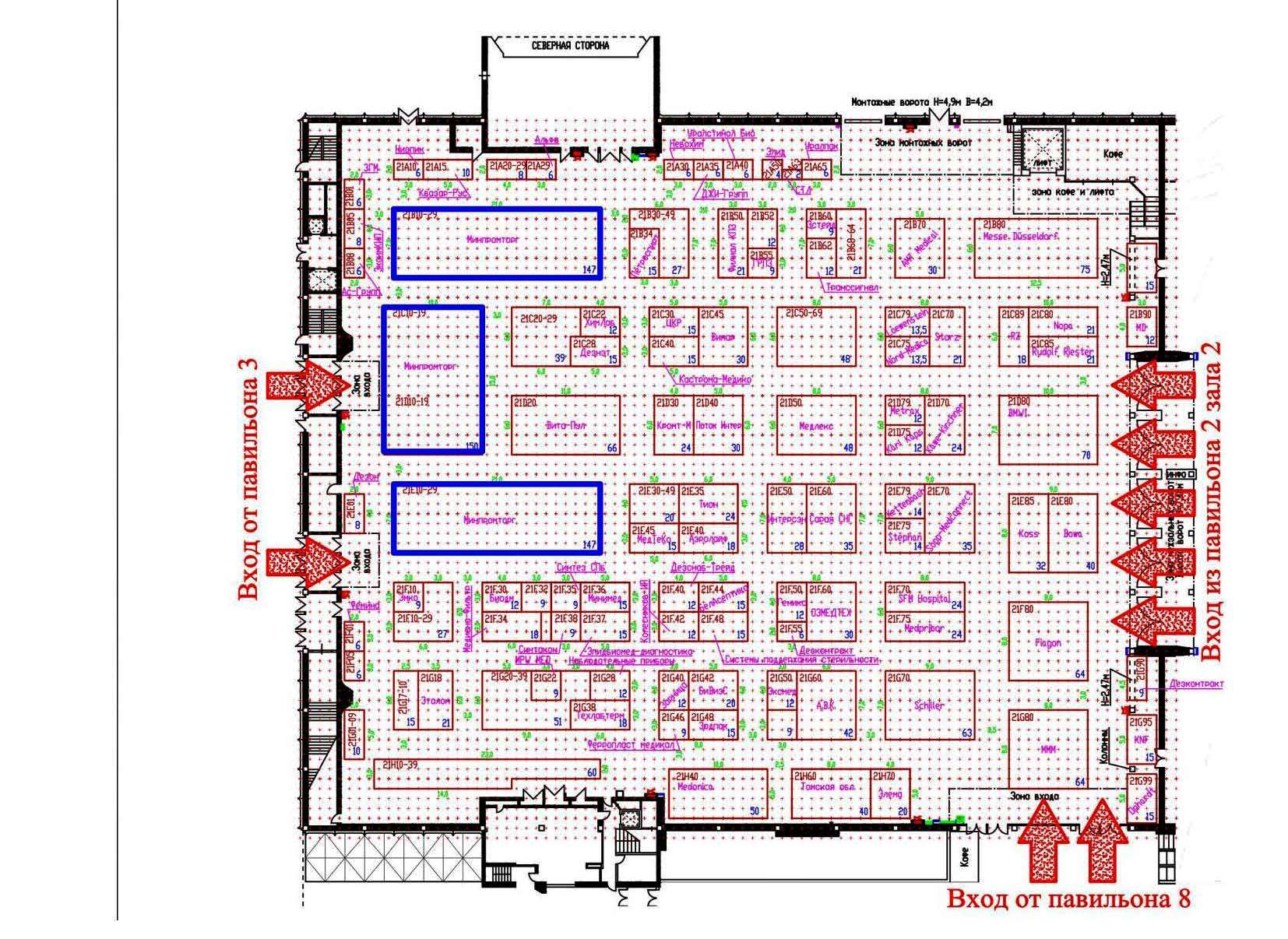 Схема расположения участников объединенного стенда Минпромторга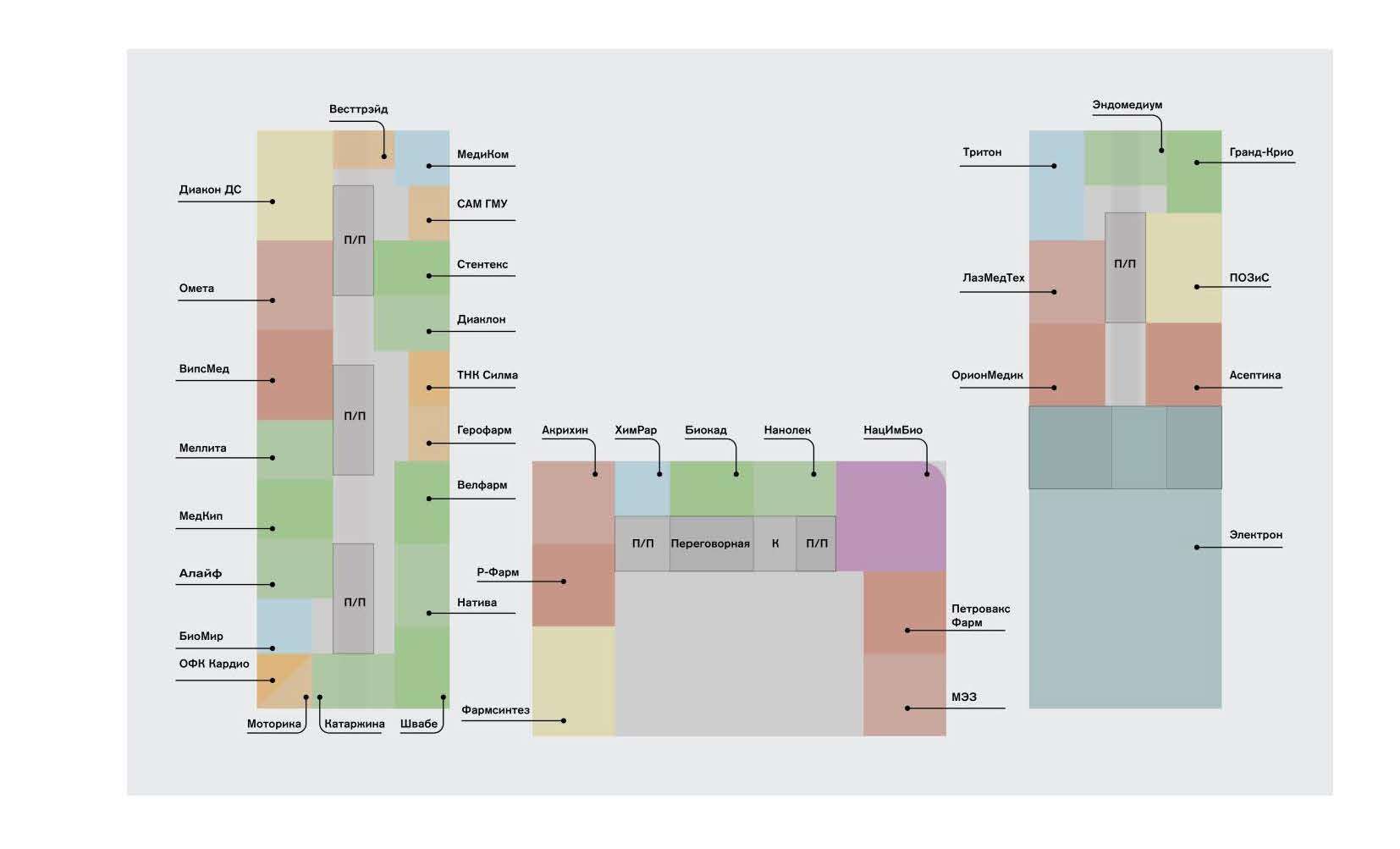 